I- Troubles du renouvellement cellulaire et tissulaire1. Notion d'homéostasie :Les tissus adultes sont le résultat de la multiplication, de la résorbtion (par apoptose), et de la spécification des cellules primitives lors du développement. Un tissu adulte comporte des cellules différenciées (fonctionnelles) et des cellules indifférenciées (cellules de réserve). Les cellules différenciées ont une durée de vie limitée et doivent donc être remplacées. Il s'agit du renouvellement tissulaire.Certaines cellules indifférenciées sont engagées dans la différenciation au fur et à mesure des besoins en cellules différenciées,Les cellules indifférenciées se divisent par mitose de façon à assurer une réserve suffisante de cellules souches.De cette manière, les tissus se renouvellent et se reconstituent tout en s'adaptant aux besoins = homéostasie tissulaire (homéo = semblable).2. Troubles du renouvellement tissulaireLe renouvellement par mitose des cellules de réserve est insuffisant ou excessif avec pour conséquences des anomalies de nombre des cellules du tissu :Aplasie : absence de cellules. Exemple : aplasie hématopoiétique (chimiothérapie)Hypoplasie : diminution du nombre de cellules. Exemple : hypoplasie des villosités intestinales (malnutrition)Hyperplasie : augmentation du nombre de cellules. Exemple : hyperplasie d'un épithélium malpighien (stimulation d'origine inflammatoire au voisinage d'une fistule)Les anomalies du nombre de cellules peuvent s'associer à d'autres anomalies :Modifications de la taille des cellules : atrophie ou hypertrophiePerturbations de la différenciation : métaplasie, dédifférenciation.Les causes des troubles du renouvellement tissulaire sont extérieures aux cellules de réserve du tissu : origine hormonale, inflammatoire, nutritionnelle… destruction par un agent physique ou chimique.Les troubles du renouvellement tissulaire sont réversibles si la cause extérieure est supprimée et si les cellules souches du tissu ne sont pas toutes définitivement lésées.3. DysplasieLa dysplasie dans un tissu adulte est un trouble complexe du renouvellement tissulaire qui traduit une phase débutante du processus cancéreux.II- Tumeur et processus tumoral1. Définition :Une tumeur est "une nouvelle formation tissulaire (plus ou moins volumineuse) ressemblant (plus ou moins) au tissu normal homologue (adulte ou embryonnaire) aux dépens duquel elle s'est développée, qui a tendance à persister et à s'accroître et qui échappe aux règles biologiques de la croissance et de la différenciation cellulaire".Actuellement, le terme de "tumeur" tend à être employé au sens de néoplasme ou de"néoplasie".2. EtymologieLe terme de tumeur provient de « tumor », qui en latin signifie gonflement. Il s'agissait d'une désignation macroscopique, qui est obsolète. La définition actuelle d'une tumeur est du domaine de la microscopie = le caractère tumoral du tissu n'est identifiable qu'au microscope.Une tuméfaction, un polype sont des termes de macroscopie et peuvent être d'origine tumorale ou non (inflammatoire, dysembryoplasique, vasculaire)3. Le processus tumoral Est caractérisé par une multiplication de cellules anormales (cellules tumorales) qui se divisent par mitose• A son origine dans les cellules tumorales (lésions génétiques des cellules tumorales)• Est partiellement ou totalement autonome par rapport aux facteurs qui régulent normalement le renouvellement du tissu• A tendance à s'étendre (caractère expansif) de façon illimitée aux dépens du tissu dans le lequel il a pris naissance4. Composition d'une tumeurLe tissu tumoral est composé•   De cellules tumorales = cellules prolifératives anormales• De cellules et de substances extra-cellulaires qui accompagnent les cellules tumorales = stroma. Les cellules du stroma n'ont pas les lésions génétiques des cellules tumorales.5. Classification des tumeursDeux grandes catégories de tumeurs sont connues :• Les tumeurs bénignes• Les tumeurs malignes ou cancers.La différence fondamentale entre ces deux types de tumeurs est que les tumeurs malignes ont la capacité de donner des foyers tumoraux secondaires situés à distance du foyer tumoral initial. Ces foyers tumoraux secondaires sont appelés métastases. La survenue de métastases ne s'observe que dans des tumeurs malignes.De plus, les tumeurs malignes manifestent souvent une plus grande agressivité locale (envahissement, destruction, récidive après exérèse) vis à vis des tissus de voisinage que les tumeurs bénignes.Si cette distinction a une certaine réalité, les critères doivent être nuancés :         ►Tumeurs à malignité locale :• De rares tumeurs malignes ne donnent pas de métastases, mais sont très agressives localement (carcinome basocellulaire cutané) = tumeur à malignité locale• De rares tumeurs bénignes ont une forte tendance à l'envahissement local et la récidive (tumeur desmoïde).        ►Tumeurs à malignité atténuéeCertaines tumeurs malignes ont une évolution spontanément lente et métastasent tardivement.Exemples : Cylindrome des glandes salivaires         ►Tumeurs à malignité potentielleCertaines tumeurs bénignes peuvent secondairement donner lieu à un cancer. On appelle ces tumeurs bénignes des tumeurs à malignité potentielle. Un exemple très fréquent est celui des adénomes coliques (bénins) qui peuvent se transformer en adénocarcinomes (malins).Tableau 1 : Critères de distinction entre tumeurs bénignes et tumeurs malignes.6. Différenciation tumorale :Le tissu tumoral tend à reproduire l'aspect d'un tissu normal :• Soit le plus souvent l'aspect du tissu dont les cellules tumorales sont originaires• Soit plus rarement un tissu différent : la tumeur est dite métaplasiqueExemple : l'épithélium bronchique est bordé d'un épithélium cylindrique (glandulaire) ; les cancers bronchiques peuvent être des tumeurs à différentiation glandulaire, ou des tumeurs métaplasiques à différenciation malpighienne (ressemblant à un épithélium malphigien).► La différenciation traduit le degré de ressemblance, morphologique et fonctionnelle, entre les cellules néoplasiques avec les cellules normales qui leur ont donné naissance d'origine.La différenciation peut être :• Bonne : la tumeur ressemble nettement et de façon homogène au tissu normal (tumeur bien  différenciée)• Faible : la ressemblance est peu marquée ou focale (tumeur peu différenciée).En général, les tumeurs bénignes sont bien différenciées, alors que les tumeurs malignes peuvent être bien ou peu différenciées. A noter la possibilité de :• Cancer anaplasique : tumeur maligne sans aucune différenciation• Carcinome indifférencié : tumeur maligne à différenciation épithéliale sans que l'on puissedire s'il s'agit d'une différentiation malpighienne ou glandulaire.► Méthodes d'étude de la différenciation :Aspect histopathologique observé sur des préparations standards colorées par l'HES :• Cellules cohésives réunies étroitement par des ponts d'union : différenciation malpighienne• Formations de tubes glandulaires : différenciation glandulaireDans certains cas, il est fait appel à l'histochimie :• Présence dans ou à l'extérieur des cellules tumorales de substances colorées par le bleualcian = mucopolysaccharides témoignant d'une mucosécrétion = différenciationglandulaire• Présence dans les cellules tumorales de pigment mélanique = différenciation mélanocytaireUne technique actuellement très utilisée est l'immunohistochimie qui permet la détectiond'antigènes ou d'épitopes caractéristiques d'un type tissulaire dans les cellules tumorales :• Expression des cytokératines par les tumeurs épithéliales• Expression de la vimentine par les tumeurs conjonctives•Expression de l'antigène leucocytaire commun dans les tumeurs à différenciation    leucocytaireTableau 2 : Correspondance entre la présence d'une protéine détectée parimmunohistochimie et le type de tumeur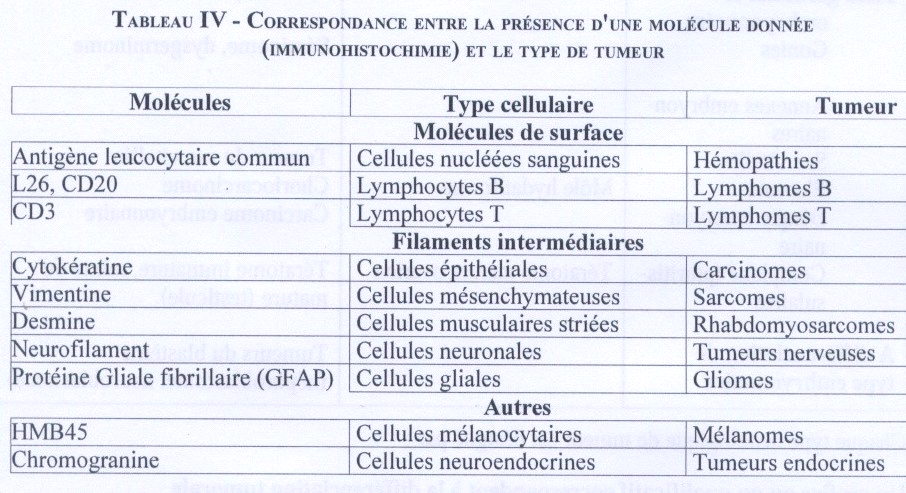 7. Taux de croissance :● La plupart des tumeurs bénignes croissent doucement sur une période de plusieurs annéestandis que la plupart des tumeurs malignes se développent rapidement.● Le taux de croissance est le plus souvent corrélé au degré de différenciation, aussi les tumeurs malignes ont-elles un taux de croissance plus important que celles des tumeurs bénignes. ● Maisles tumeurs malignes peuvent avoir un comportement différent. Certaines d'entre ellescroissent très rapidement et peuvent donner des métastases et tuer le porteur en quelquesmois. D'autres ont un développement plus lent, voire des phases de rémission.8. Envahissement local :● Les tumeurs bénignes restent localisées au tissu qui leur a donné naissance, elles ne s'étendent pas à distance et ne donnent pas de métastase. La croissance lente de la tumeur va permettre le refoulement des tissus de voisinage.● Les tumeurs malignes se développent en détruisant le tissu de voisinage. Elles sont, le plussouvent, mal limitées et non encapsulées.9. ClonalitéUn clone est dérivé d'une seule cellule initiale. Une tumeur se développant à partir d'un groupe de cellules est dite polyclonale. Une tumeur se développant à partir de quelques cellules est dite oligoclonale. Une tumeur se développant à partir d'une seule cellule est dite monoclonale.Les tumeurs malignes sont monoclonales (la prolifération tumorale correspond à un mêmeclone cellulaire). Bien que certaines tumeurs bénignes puissent être monoclonales, lamonoclonalité reste, le plus souvent, un critère de malignité, en particulier dans les tumeurslymphoïdes.III-Nomenclature des tumeursChaque type histologique de tumeur est désigné par :►Un préfixe ou un qualificatif correspondent à la différenciation tumorale :●Adén- de adenos = glande : tumeur (à différenciation) glandulaireAngio- : tumeur à différenciation vasculaire ; lipo- : tumeur à différenciationadipocytaire ;…●Malpighien ou épidermoïde = tumeur (épithéliale) à différenciation malpighienne●Neuro-endocrine●UrothélialUn suffixe ou un terme isolé désigne s'il s'agit d'une tumeur bénigne ou maligne : ●Le suffixe -ome désigne une tumeur bénigne : adénome (adén - ome) = tumeur bénigne (épithéliale) à différenciation glandulaire.● Le terme carcinome désigne une tumeur maligne épithéliale (carcinome épidermoïde, adénocarcinome, carcinome urothélial,...) ● le terme sarcome désigne une tumeur maligne conjonctive qui peut être différenciée dans le sens vasculaire (angiosarcome), adipocytaire (liposarcome)● Le suffixe -atose désigne une maladie caractérisée par la survenue de tumeurs multiples du même type histologique. Exemple : papillomatose = maladie carcactérisée par la survenue de multiples tumeurs à type de papillomesDes exceptions importantes sont à connaître :• Les termes de lymphome et de mélanome désignent toujours des tumeurs malignes• Le terme de tératome ne préjuge pas de la bénignité ou de la malignité.Tableau 3 : Classification histologique des tumeursTumeurs malignes Tumeurs bénignes Mal limitée Bien limitée Non encapsulée Encapsulée Plus ou moins semblable au tissu d'origine (dédifférenciation, différenciation aberrante) Histologiquement semblable au tissu d'origine Cellules irrégulières (cellules cancéreuses) Cellules régulières Croissance rapide Croissance lente Envahissement des tissus voisinsRefoulement sans destruction des tissus voisins Récidive possible après exérèse supposée totale Pas de récidive locale après exérèsecomplète Métastase(s) Pas de métastase Tissu d’origineBénigneMaligneTissu épithélialMalpighienTransitionnel (urothéliall)GlandulairePapillome malpighienAdénomeCarcinome épidermoïdeCarcinome basocellulaireCarcinome transitionnelAdénocarcinomeTissu conjonctif communFibrocytaireHistiocytaireFibromeHistiocytofribromeFibrosarcomeHistiocytome malin fibreuxTissu conjonctif spécialiséAdipeuxMusculaire lisseMusculaire striéVasculaireCartilagineuxOsseuxLipomeLéiomyomeRhabdomyomeAngiomeChondromeOstéomeLiposarcomeLéiomyosarcomeRhabdomyosarcomeAngiosarcomeChondrosarcomeOstéosarcomeTissu hématopoïétiqueLymphoïdeMyéloïdeLymphomesSyndromes myéloprolifératifsTissu nerveuxMéningéNerf périphériqueTissu de soutien du SNCMéningiomeSchwannome(neurinome)NeurofibromeAstrocytome, gliomeSchwannome malinGlioblastomeTissu mésothélialMésothéliome béninMésothéliome malinTissu mélaniqueNaevusMélanomeTissu germinal etembryonnaireGoniesAnnexes embryonnairesSac vitellinPlacentaDisque embryonnaireComplexe (pluritissulaires)A différenciation detype embryonnaireMôle hydatiformeTératome mature ovarienSéminome, dysgerminomeTumeur du sac vitellinChoriocarcinomeCarcinome embryonnaireTératome immature, mixte oumature (testicule)Tumeurs du blastème(néphroblastome, neuroblastome)